ZKQD-TF-CSAC-01芯片原子钟产品说明书V1.1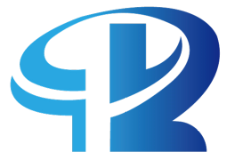 中科启迪光电子科技（广州）有限公司广州市黄埔区目      录1、概述	12、技术特征	12.1 功能	12.2 结构	12.3 性能特性	22.4 可靠性	33、工作原理	34、使用和操作	45、故障分析与排除	56、维修和保养	57、产品的成套	51、概述ZKQD-TF-CSAC-01芯片原子钟能够提供高精度和高稳定度的频标（频率可选）和时标（1PPS），可广泛应用于广电、通信以及时间频率同步和测试等领域。输出频率可选择5MHz， 10MHz，12.288MHz，16.384MHz。典型输出为10MHz， 本文以10MHz频率输出的芯片钟为例进行说明，其他频率功能和用法与此相同。2、技术特征2.1 功能 基本功能ZKQD-TF-CSAC-001芯片原子钟用于产生精确稳定的10MHz时钟基准。 附加功能通过连接GPS天线及接收机，可以实现对芯片原子钟的GPS驯服；输出芯片原子钟的1PPS脉冲信号；通过本机RS-232串行通讯口，可以输出时间信息，实现对本机的状态查询和频率调整。2.2 结构 外形尺寸外形尺寸3.53cm×4.06cm×1.45cm，如图1所示：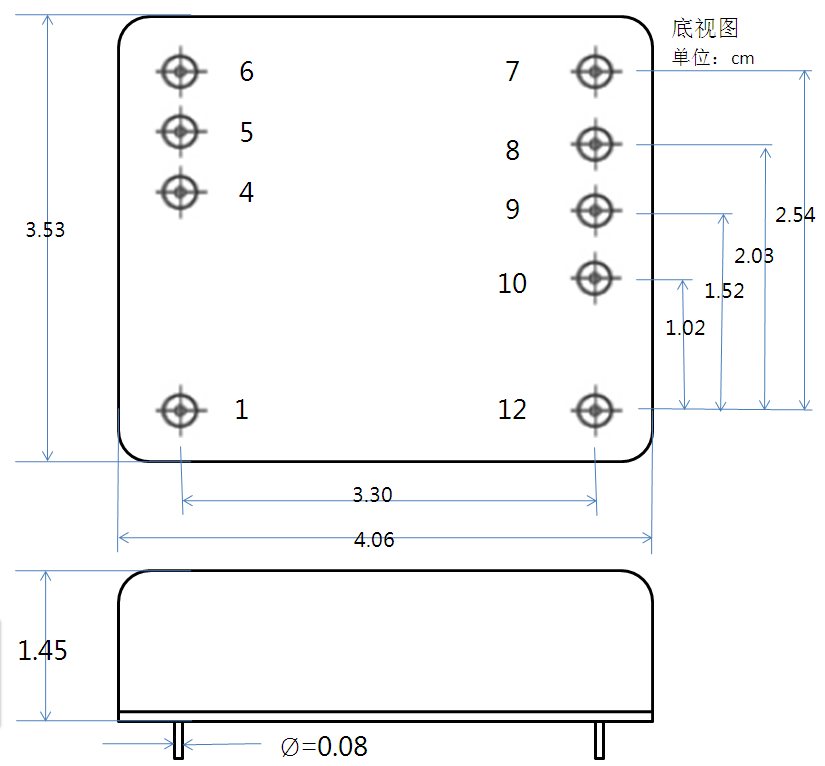 图1  芯片原子钟外形与安装尺寸 引脚定义所有引脚位于下方，其定义如表1所示：表1  各引脚定义表2.2.3 重量＜40g2.2.4 外观质量产品表面应光滑、平整，表面层无明显的剥落、划伤、锈蚀，文字和标志清晰、完整，控制件安装正确、牢固可靠、操作灵活。2.3 性能特性 绝缘要求芯片原子钟安装面及安装孔需进行绝缘处理。2.3.2 技术指标2.3.2.1 输入信号特性a）GPS接收机的1PPS信号b）外部输入的1PPS2.3.2.2 功耗（常温）预热功耗<400mW，稳态功耗<200mW2.3.2.3 快速锁定特性常温锁定时间≤10分钟2.3.2.4 输出频率信号特性2.3.2.4.1 相位噪声a）1Hz ＜-70dBc/Hzb）10Hz ＜-95dBc/Hzc）100Hz ＜-115dBc/Hz2.3.2.4.2 1PPS脉冲信号a）信号幅度>2.5Vb）脉冲宽度>1μsc）上升时间<100ns.5 稳定度（阿仑方差）≤2×10-10/1s≤8×10-11/10s≤2×10-11/100s.6漂移率≤1×10-11/天2.3.2.7 重现性（频率准确度）≤5×10-112.3.2.8 驯服性能2.3.2.8.1 外秒驯服性能1PPS同步精度：≤±100ns RMS1PPS守时精度：≤10μs/24小时2.3.2.8.2 GPS驯服功能通过连接GPS天线及接收机，能实现对本机的GPS驯服。2.3.3 机械、环境性能2.3.3.1 供电范围+3.3～+5VDC2.3.3.2 工作环境（空气）温度：-20℃～+65℃（宽温可定制）；湿度：≤90%2.3.3.3 储存环境（空气）温度：～+85℃；湿度：≤95%2.4 可靠性MTBF≥100000h3、工作原理ZKQD-TF-CSAC-001芯片原子钟是一款驯服型芯片原子钟产品，用于提供高精度和高稳定度的10MHz频率标准和1PPS脉冲信号，该芯片钟工作原理框图如图2所示：图2  芯片原子钟工作原理本机构成：芯片原子钟；本机输入：GPS接收机或者外部输入的1PPS；本机输出：10MHz和秒脉冲各一路，并可以通过RS232与用户PC机进行串口通信；本机工作原理：首先通过GPS接收机输入的1PPS，使本机同步于外部输入的1PPS，并对本机进行驯服；芯片原子钟输出的10MHz和1PPS分别作为本机的10MHz和1PPS输出；通过RS232串行通信口，用户可以查询本机状态，调整本机输出频率准确度等。4、使用和操作4.1 使用环境使用和储存芯片原子钟时，应当保证在2.3.3规定的范围内。4.2 产品加电芯片钟使用过程中需要注意防静电保护。根据表1的引脚定义，对芯片原子钟加电。应当保证供电电源的输出功率（+3.3V）不低于500mW，并将电源电压调整为+3～+5V DC（推荐值为3.3V DC）。4.3 输入信号使用芯片原子钟可以通过SMA射频插座输入GPS接收机的1PPS信号。4.4 输出信号使用芯片原子钟通过SMA射频插座输出10MHz标准信号和1PPS脉冲信号。4.5 状态指示芯片原子钟通过插座的4脚输出CMOS电平，指示整机工作状态。输出电平为低时，芯片钟处于失锁状态；输出电平为高时，芯片钟处于锁定状态。例如，正常情况下，常温开机10分钟内，芯片原子钟输出信号频率准确度迅速进入10-9量级，此时芯片钟应为锁定状态，插座4脚输出电平为3V。4.6 频率调节用户可以通过软件调节芯片原子钟输出频率的准确度。软件调频的方式可以分为以下三种：a）芯片钟频率调整芯片原子钟具备RS串口通讯的功能，使用者操作计算机来调节芯片钟输出频率准确度。b）GPS驯服自校准所需设备：直流稳压电源、频率准确度测试仪、GPS接收机及天线及馈线、计算机（安装有串口通讯软件）。设备连接：图3  GPS驯服芯片原子钟时的仪器连接图按图3所示连接号仪器和设备，由GPS接收机（图3所示）输入信号，同时对芯片原子钟加电，监测输出频率准确度。加电后的芯片原子钟自动进行频率校准工作（称为“GPS驯服芯片钟”），对芯片钟驯服一天后，输出频率准确度可达到平均1×10-12的水平。c）外加参考秒自校准所需设备：直流稳压电源、频率准确度测试仪、参考秒脉冲信号、计算机（安装有串口通讯软件）设备连接：图4  外加参考秒驯服芯片钟时的仪器连接图按图4所示连接号仪器和设备，由插座的9脚加入参考秒脉冲信号，同时对芯片原子钟加电，监测输出频率准确度。加电后的芯片原子钟自动进行频率校准工作（称为“外秒驯服芯片钟”），对芯片钟驯服一天后，输出频率准确度可达到平均1×10-12的水平。5、故障分析与排除原子钟属高精密电子仪器，内部技术复杂，故障维修需专业人士进行。用户发现故障现象时，应详细告知厂家，在厂家指导下或将产品返回厂家进行故障分析与排除。6、维修和保养用户使用环境应满足2.3.3.1与2.3.3.2项所列要求，储存环境应满足2.3.3.3项所列要求；芯片钟的储存和使用都需要防止静电；芯片钟属高精密电子仪器，内部技术复杂，故障维修需专业人士进行。7、产品的成套产品齐套性如表2所示：表2  产品齐套表1：电压调节 4：信号锁定 7：Vcc 10: 1PPS输出 2：空 5：Tx 8：接地 11：空 3：空 6：Rx 9: 1PPS输入 12: 10MHz输出 序号名称代号数量单位1芯片原子钟ZKQD-TF-CSAC-0011台2检验报告1份3产品合格证1份4技术说明书1份